BIS portāla piekļūstamības novērtējumsBIS portāla piekļūstamības novērtējumsKatrai lapai veicamās pārbaudes:Lapu nosaukumsAttēla tekstuālas alternatīvas (“alt text”)VirsrakstiKontrasta koeficients - krāsu kontrastsTeksta izmēra maiņaTastatūras piekļuve un vizuālais fokussFormas, lauku nosaukumi un kļūdas paziņojumiSaturs, kas kustas, zibsnī vai mirgoMultimediju (video, audio) alternatīvasPamatstruktūras pārbaudePiekļūstamības prasību vērtējums lapai 'BIS lietošanas rokasgrāmata'Lapas vērtējums:
https://bis.gov.lv/bisp/bis-dokumentacija/bis-lietosanas-rokasgramatasPiekļūstamības prasību vērtējums lapai 'BIS portāla galvenā lapa'Lapas 'BIS portāla galvenā lapa' (https://bis.gov.lv/bisp) vērtējums:neautorizēts lietotājsPiekļūstamības prasību vērtējums lapai 'Plānotie būvdarbi'Lapas vērtējums:https://bis.gov.lv/bisp/lv/planned_constructionsPiekļūstamības prasību vērtējums lapai 'BIS lietošanas noteikumi'Lapas vērtējums:
https://bis.gov.lv/bisp/bis-dokumentacija/bis-lietosanas-noteikumiPiekļūstamības prasību vērtējums lapai 'Par būvniecības procesiem'Lapas vērtējums:https://bis.gov.lv/bisp/buvniecibas-lietas/par-buvniecibas-procesiemPiekļūstamības prasību vērtējums lapai 'Pilnvarošanas sadaļa'Lapas vērtējums:https://bis.gov.lv/bisp/lv/portal/authorizationsGan izsniegtajām, gan saņemtajām pilnvarāmPiekļūstamības prasību vērtējums lapai 'Būvniecības lietas'Lapas vērtējums:Piekļūstamības prasību vērtējums lapai 'Vēlos pieslēgties kā'Lapas vērtējums:https://bis.gov.lv/bisp/lv/select_loginNeautorizēts lietotājs izvēlas autorizēšanās iespējuPiekļūstamības prasību vērtējums lapai 'Paziņojumi'Lapas vērtējums:https://bis.gov.lv/bisp/lv/portal/announcementsVienīdzīgi gan tabam "Paziņojumi", gan tabam "Saskaņojumi"Piekļūstamības prasību vērtējums lapai 'Būvkomersantu reģistrs'Lapas vērtējums:
https://bis.gov.lv/bisp/lv/construction_companiesPiekļūstamības prasību vērtējums lapai 'Profila informācija'Lapas vērtējums:https://bis.gov.lv/bisp/lv/portal/profilePiekļūstamības prasību vērtējums lapai 'Būvspeciālistu reģistrs'Lapas vērtējums:https://bis.gov.lv/bisp/lv/specialist_certificatesPiekļūstamības prasību vērtējums lapai 'Kontakti'Lapas vērtējums:
https://bis.gov.lv/bisp/kontaktiPiekļūstamības prasību vērtējums lapai 'Būvniecības informācijas sistēmas lietošanas noteikumi'Lapas vērtējums:https://bis.gov.lv/bisp/lv/termsPiekļūstamības prasību vērtējums lapai 'Iesniegtie dokumenti'Lapas vērtējums:https://bis.gov.lv/bisp/lv/portal/submitted_documentsPiekļūstamības prasību vērtējums lapai 'Saņemtie dokumenti'Lapas vērtējums:https://bis.gov.lv/bisp/lv/portal/received_documentsPiekļūstamības prasību vērtējums lapai 'Jauna pilnvara'Lapas vērtējums:https://bis.gov.lv/bisp/lv/portal/authorizations/newPiekļūstamības prasību vērtējums lapai 'Vēlos darboties kā'Lapas vērtējums:https://bis.gov.lv/bisp/lv/portal/profile/persons - lietotāja izvēle pēc autorizācijasPiekļūstamības prasību vērtējums lapai "Būvniecības darba vieta"Lapas vērtējums:https://bis.gov.lv/bisp/lv/portal/dashboardNpk.Lapas URLLapas nosaukumsPaskaidrojums1./bisp/BIS portāla galvenā lapaBIS portāla galvenā lapa2./bisp/bis-dokumentacija/bis-lietosanas-rokasgramatasBIS lietošanas rokasgrāmataLietošanas rokasgrāmata3./bisp/bis-dokumentacija/bis-lietosanas-noteikumiBIS lietošanas noteikumiLietošanas noteikumi4./bisp/buvniecibas-lietas/par-buvniecibas-procesiemPar būvniecības procesiemPubliskie būvniecības lietu saraksti5./bisp/lv/planned_constructionsPlānotie būvdarbiBūvniecības lietu publiskais saraksts6./bisp/lv/portal/bis_casesBūvniecības lietasPersonas būvniecības lietas7./bisp/lv/select_loginVēlos pieslēgties kāAutorizācijas veida izvēle8./bisp/lv/portal/announcementsPaziņojumiPersonas paziņojumu saraksts9./bisp/lv/portal/authorizationsPilnvarošanas sadaļaPersonas izveidoto pilnvaru saraksts10./bisp/lv/portal/profileProfila informācijaPersonas profils11./bisp/lv/specialist_certificatesBūvspeciālistu reģistrsPublisks būvspeciālistu saraksts12./bisp/lv/construction_companiesBūvkomersantu reģistrsPublisks būvkomersantu saraksts13./bisp/lv/termsBūvniecības informācijas sistēmas lietošanas noteikumiBIS lietošanas noteikumu apstipirnāšana14./bisp/lv/portal/submitted_documentsIesniegtie dokumentiPersonas izveidoto dokumentu saraksts15./bisp/lv/portal/received_documentsSaņemtie dokumentiPersonas saņemto dokumentu saraksts16./bisp/lv/portal/authorizations/newJauna pilnvaraJaunas pilnvaras izveidošana17./bisp/kontaktiKontaktiBIS kontaktu lapa18./bisp/lv/portal/profile/personsVēlos darboties kāProfila izvēle19./bisp/lv/portal/dashboardBūvniecības darba vietaBūvniecības darba vietaNpk.PrasībaVērtējumsPiezīmes1Lapu nosaukumsNēLapai nav definēts nosaukums.
Iespējamā vērtība 'BIS lietošanas rokasgrāmatas'2Attēla tekstuālas alternatīvas (“alt text”)Jā3VirsrakstiNēNekorekta hierarhija, jo ir tikai h1 un h3 virsraksti, pietrūkst h24Kontrasta koeficients - krāsu kontrastsJā5Teksta izmēra maiņaJā6Tastatūras piekļuve un vizuālais fokussJā7Formas, lauku nosaukumi un kļūdas paziņojumiJā8Saturs, kas kustas, zibsnī vai mirgoJā9Multimediju (video, audio) alternatīvasJā10Pamatstruktūras pārbaudeNēIevietojot linku uz PDF, lietotājs par to ir jābrīdina, jo PDF mēdz būt pieejas tiesību problēmasNpk.PrasībaVērtējumsPiezīmes1Lapu nosaukumsNēLapai nav definēts nosaukums.
Iespējamā vērtība 'BIS portāla galvenā lapa'2Attēla tekstuālas alternatīvas (“alt text”)Nē1. Saistīto resursu bildēs ir iekļauts Alt, bet Read aloud paplašinājums nespēja noteikt vai tas ir tikai attēls, vai saite, vai nevajag paplašinājumu, kas palīdz saprast, ka , bet bilde ved uz PDF vai citu sadaļu? 
2. Saistīto resursu bildēm Alt jābūt vairāk aprakstošam, piemēram, nevis tikai Vebinari_atbildes, bet īsam aprakstam, kas tur attēlots - ja bildei nav nozīmes, tai jāsatur ir null Alt; 3. Sadaļu izvēles bildes NOK, vajadzētu būt vismaz nulles alt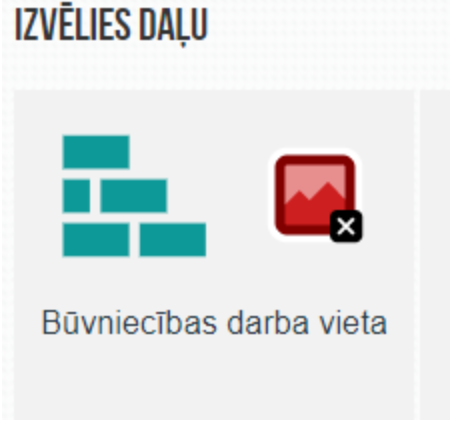 3VirsrakstiNē1. Lapai nav virsraksta
2. Pietrūkst headingi - pirmās 3 saites zem Saistītajiem resursiem:3. Nekorekta virsrakstu struktūra - pietrūkst pirmie h1 un h2, bet piemēram, h2 par e-paraksta funkcionalitāti neatbilst sekojošajiem tam h3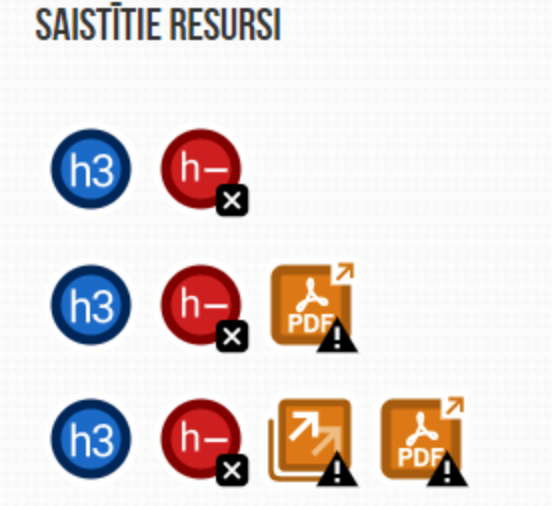 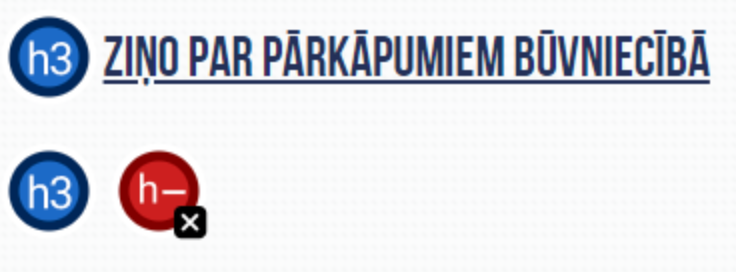 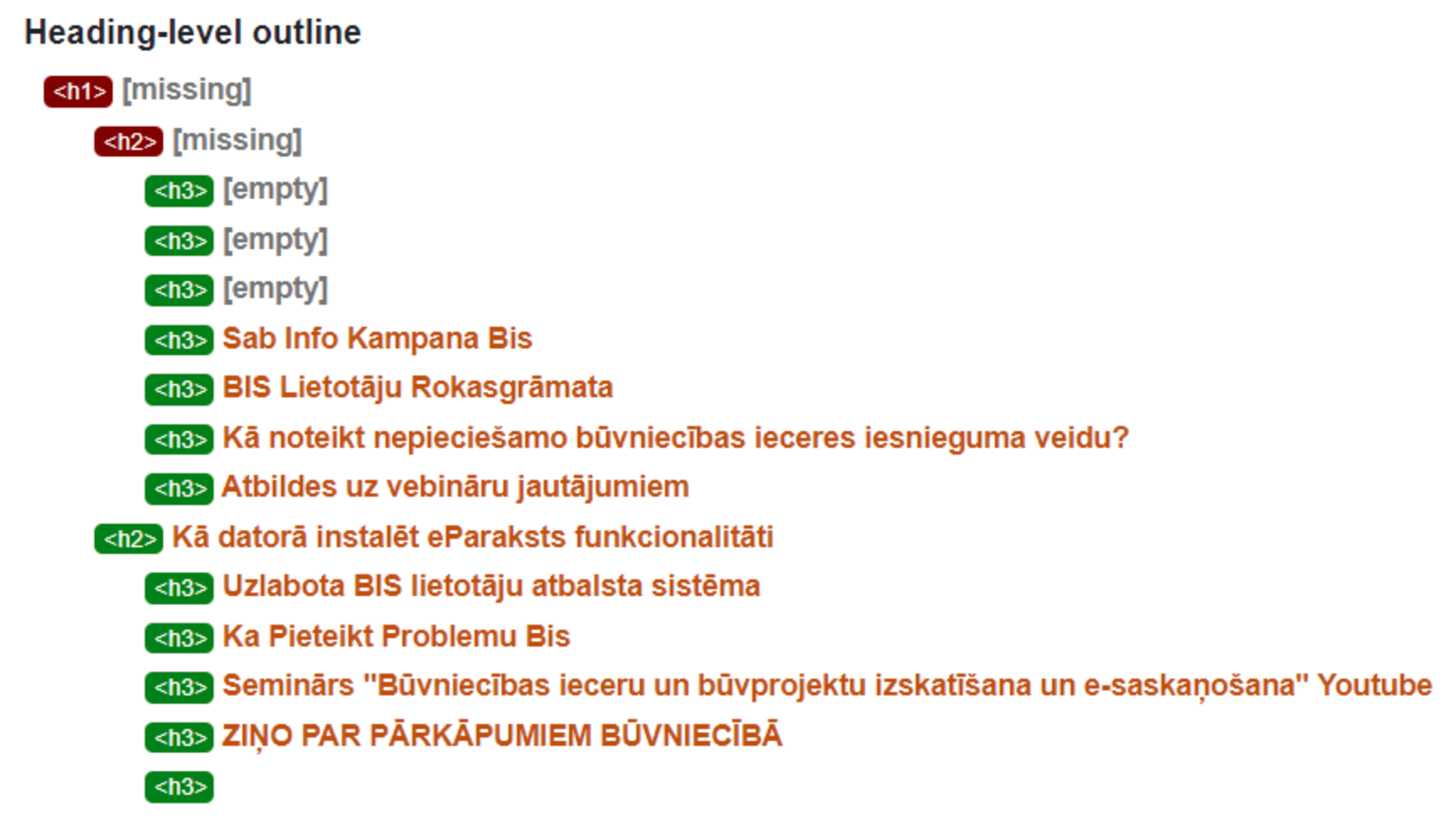 4Kontrasta koeficients - krāsu kontrastsNē1. Rakstu ievietošanas datumam un laikam ir nepietiekošs kontrasts, šobrīd ir 2.84:1, bet būtu jābūt normāla izmēra tekstā no 4.5:1
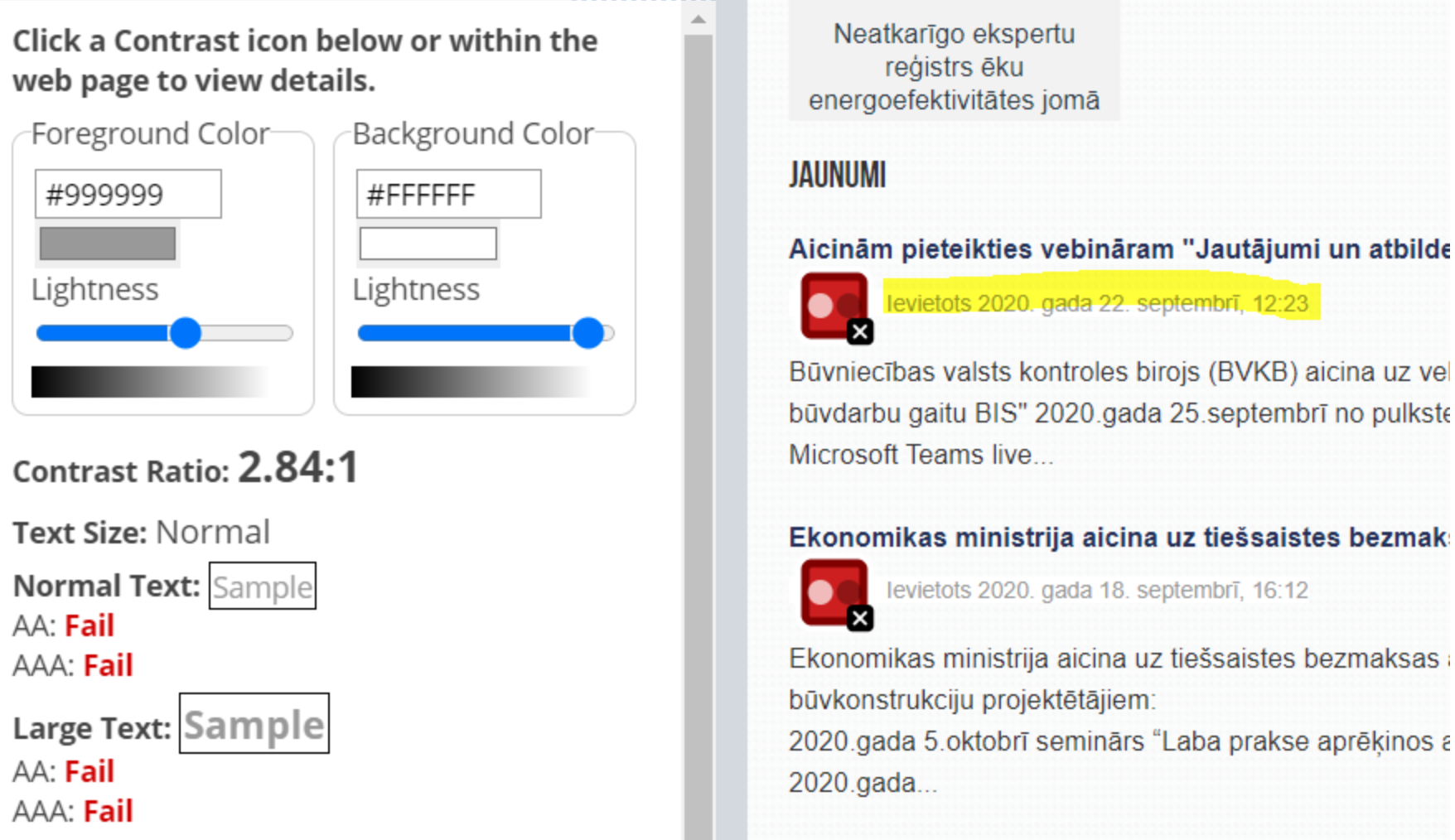 5Teksta izmēra maiņaJāTeksta un lapas tāllummaiņa neizjauc lapas struktūru un lasāmību6Tastatūras piekļuve un vizuālais fokussNēPārvietojoties pa lapu ar Tab palīdzību, ir vizuāli redzams, kur atrodos un ir lapas fokuss līdz brīdim:
1. kad nonāk pie URL "Visi jaunumi" tad ir 7 tab, kas iet pa neredzamiem vizuāli pielikumiem, līdz nonāk pie Saistīto resursu pirmās bildes "Pamācība darbam ar BIS".2. Tad ir secīga pārvietošanā, līdz ir viens neredzamais Tab solis starp "Seminārs "Būvniecības ieceru un būvprojektu izskatīšana un e-saskaņošana" Youtube" un "ZIŅO PAR PĀRKĀPUMIEM BŪVNIECĪBĀ".
3. Un aiz pēdējā URL "Ziņo par pārkāpumiem būvniecībā" ar Tab pārvietojas bez vizualizācijas un lapas fokusa līdz nonāk atpakaļ augšā - šķiet, ka pārvietojas starp pielikumiem. Lieko tab vietas attēlotas pielikumā:4. Ir papildus neredzamie Tab sadaļā "Saistītie resursi", kas iezīmē pielikumus, bet vizuāli nav saprotams, ko dara
5. Augšējā menu nevar ieiet līdz dziļākajam izvēlnes līmenim, piemēram, Reģistrs (nospiežu Enter) --> Būvkomersanu reģistrs --> Būvkomersantu reģistrs - Nevar tikt līdz trešajam līmenim bez peles palīdzības - bultiņas pa labi to neatver, enter aizved uzreiz uz Būvkomersantu reģistra lapu
6. Pārvietojoties ar Tab, kursors iefokusējas Meklēšanas laukā, bet neizgaismo to, kā dēļ nav viegli uztverams, kur palika kursos un ka tagad meklēšanas lauks ir pieejams teksta ievadei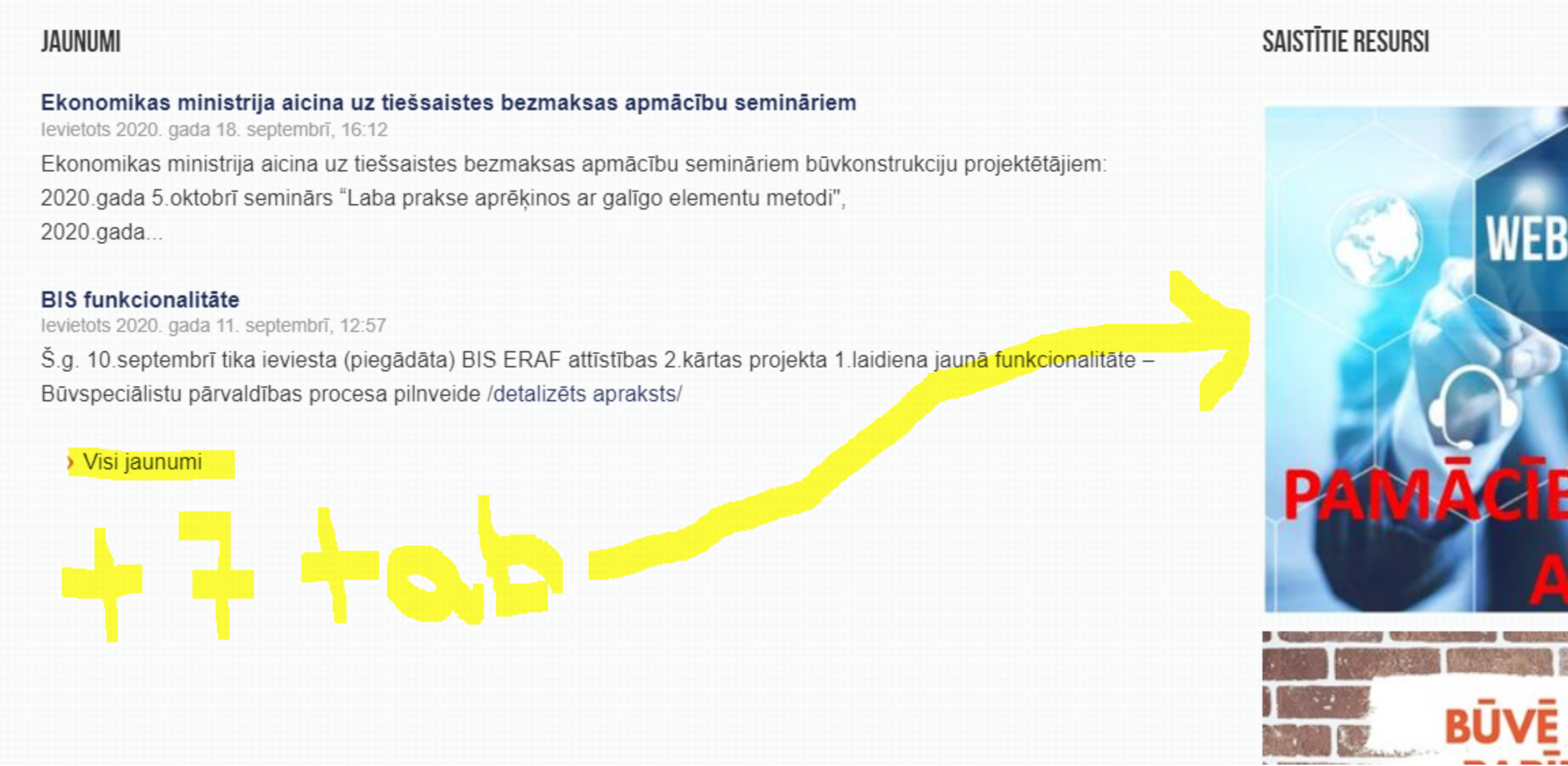 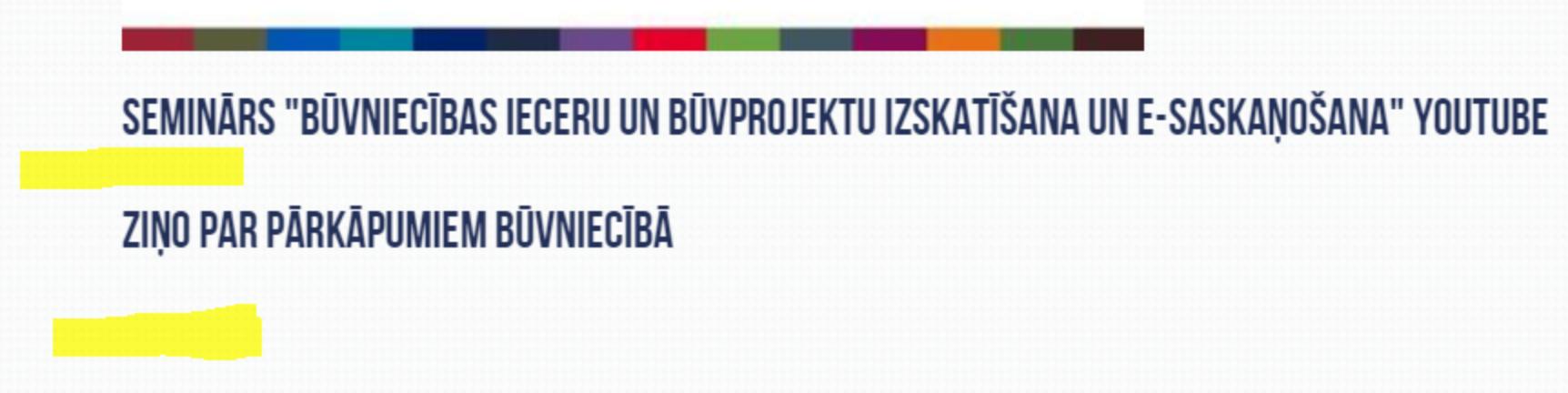 7Formas, lauku nosaukumi un kļūdas paziņojumiNē1. Meklēšanas laukam tā kreisajā pusē jābūt skaidri norādītam lauka nosaukumam un tam jābūt identificējam ar, vēlams, 'Label', 'id' vai 'for' - meklēšanas lauka labojumiem jābūt pieejamiem visās lapās, ne tikai šajā8Saturs, kas kustas, zibsnī vai mirgoJā9Multimediju (video, audio) alternatīvasJāLapā tiešā veidā nav iekļauti audio vai video materiāli10Pamatstruktūras pārbaudeJāNpk.PrasībaVērtējumsPiezīmes1Lapu nosaukumsNēLapai nav definēts nosaukums.
Iespējamā vērtība 'BIS plānotie būvdarbi'2Attēla tekstuālas alternatīvas (“alt text”)NēBildēm blakus "Būvniecības kontroles institūcija" un "Adrese" meklēšanas sadaļā nav Alt teksta3VirsrakstiNēNav pirmā līmeņa virsraksta, sākas uzreiz ar h24Kontrasta koeficients - krāsu kontrastsNēPar zemu kontrasts:
1. Visiem meklēšanas sadaļas laukiem
2. Pogai <Meklēt> meklēšanas sadaļā
3. Rezultātu tabulas kolonnu nosaukumiem
4. Kolonnas "Lietas numurs" ierakstiem5Teksta izmēra maiņaJā6Tastatūras piekļuve un vizuālais fokussNē1. Meklēšanas sadaļas izkrītošo sarakstu lauki ir pieejami ar Enter palīdzību, bet kad vērtība ir izvēlēta, nospiežot Tab, tiek pāriets nevis uz nākamo lauku, bet uz BIS logo. Tas nav pareizi, jo lietotājam būtu jāvar virzīties uz priekšu, nevis jānonāk lapas sākumā.
2. Ir iespējams ar Tab taustiņu nonākt uz tabulas kolonnu nosaukumiem un ar enter palīdzību, sakārtot ierakstus sev vēlamā secībā. Bet pēc tam fokuss ir atkal uz BIS logo un jāiet cauri lapai no sākuma
3. Meklēšanas sadaļas laukiem, kuriem nav izkrītošais saraksts, ir fokuss, bet nav vizuāli izcelts7Formas, lauku nosaukumi un kļūdas paziņojumiNē1. Meklēšanas sadaļā kalendāram nav Labelis
2. Ieteikums: Rezultātu tabulas kolonnu nosaukumu attribute teksts ir tāds pats kā text vai alternatīvais teksts. Atribūta vērtībai būtu jāsatur ieteikums, nevis jāatkārto jau esošā lauka vērtība.8Saturs, kas kustas, zibsnī vai mirgoJā9Multimediju (video, audio) alternatīvasJā10Pamatstruktūras pārbaudeNēBūtu ieteicams lietot meklēšanas sadaļas un meklēšanas rezultātu sadaļas virsrakstusNpk.PrasībaVērtējumsPiezīmes1Lapu nosaukumsNēLapai nav definēts nosaukums.
Iespējamā vērtība 'BIS lietošanas noteikumi'2Attēla tekstuālas alternatīvas (“alt text”)JāNav pielietojams3VirsrakstiNēNav korekta struktūra, lapā ir tikai h1 un h3, bet pietrūkst h2 virsrakstu pa vidu.4Kontrasta koeficients - krāsu kontrastsJā5Teksta izmēra maiņaJā6Tastatūras piekļuve un vizuālais fokussJā7Formas, lauku nosaukumi un kļūdas paziņojumiJā8Saturs, kas kustas, zibsnī vai mirgoJā9Multimediju (video, audio) alternatīvasJā10Pamatstruktūras pārbaudeNēLinks "Saistību raksts - paraugs' ved uz Word dokumentu. Word dokumenti bieži ir ar pieejas problēmām, tāpēc vai nu jāizmanto cits dokumenta formāts, vai jāinformē lietotājs, ka tiks atvērts Word dokumentsNpk.PrasībaVērtējumsPiezīmes1Lapu nosaukumsNēLapai nav definēts nosaukums.
Iespējamā vērtība 'BIS par būvniecības procesiem'2Attēla tekstuālas alternatīvas (“alt text”)Jā3VirsrakstiJā4Kontrasta koeficients - krāsu kontrastsJā5Teksta izmēra maiņaJā6Tastatūras piekļuve un vizuālais fokussJā7Formas, lauku nosaukumi un kļūdas paziņojumiJā8Saturs, kas kustas, zibsnī vai mirgoJā9Multimediju (video, audio) alternatīvasJā10Pamatstruktūras pārbaudeJāNpk.PrasībaVērtējumsPiezīmes1Lapu nosaukumsNēLapai nav definēts nosaukums.
Iespējamā vērtība 'BIS pilnvarošanas sadaļa'2Attēla tekstuālas alternatīvas (“alt text”)Nē1. Ikonām "i" meklēšanas sadaļā pie laukiem "Pilnvarotā persona" un "Būvniecības lieta", trūkst Alt teksta
2. Ikonai, caur kuru atver pilnvaru apskatei, trūkst Alt teksta3VirsrakstiJāVirsrakstu nav4Kontrasta koeficients - krāsu kontrastsNēKontrasts nav pietiekams:
1. visiem meklēšanas laukiem un pogai "Meklēt"
2. rezultātu kolonnu nosaukumiem, ar kuriem var mainīt ierakstu secību5Teksta izmēra maiņaJā6Tastatūras piekļuve un vizuālais fokussNē1. Nevar izvērst meklēšanas sadaļu, pārvietojoties ar Tab, tai tiek pārlekts pāri
2. Meklēšanas sadaļā, lauki tiek fokusēti, bet teksta ievades lauki netiek pietiekami izgaismoti
3. Izmantojot laukus, kur vērtība jāizvēlas no saraksta, pēc vērtības izvēles nospiežot Tab, pāriet uz BIS logo un, lai tiktu uz nākamo lauku, jāiet atkal cauri visai lapai, kas nav pareizi, vajadzētu pāriet uz nākamo lauku7Formas, lauku nosaukumi un kļūdas paziņojumiNē1. Kalendāra ikonām trūkst Labeļu
2. Ieteikums: Rezultātu tabulas kolonnu nosaukumu attribute teksts ir tāds pats kā text vai alternatīvais teksts. Atribūta vērtībai būtu jāsatur ieteikums, nevis jāatkārto jau esošā lauka vērtība.8Saturs, kas kustas, zibsnī vai mirgoJā9Multimediju (video, audio) alternatīvasJā10Pamatstruktūras pārbaudeJāNpk.PrasībaVērtējumsPiezīmes1Lapu nosaukumsNēLapai nav definēts nosaukums.
Iespējamā vērtība 'BIS būvniecības lietas'2Attēla tekstuālas alternatīvas (“alt text”)NēMeklēšanas sadaļā informācijas atrādīšanai norādītie "i" tiek uztverti kā bildes un tiem trūkst Alt tekstu3VirsrakstiJāVirsrakstu nav vispār4Kontrasta koeficients - krāsu kontrastsNē1. Visiem meklēšanas laukiem un meklēšanas rezultātu kolonnu nosaukumiem ir par zemu kontrasts
2. Notifikāciju cipari pie tabiem "Būvniecības lietas" un "Tehniskie noteikumi bez būvniecības lietas" ir par maz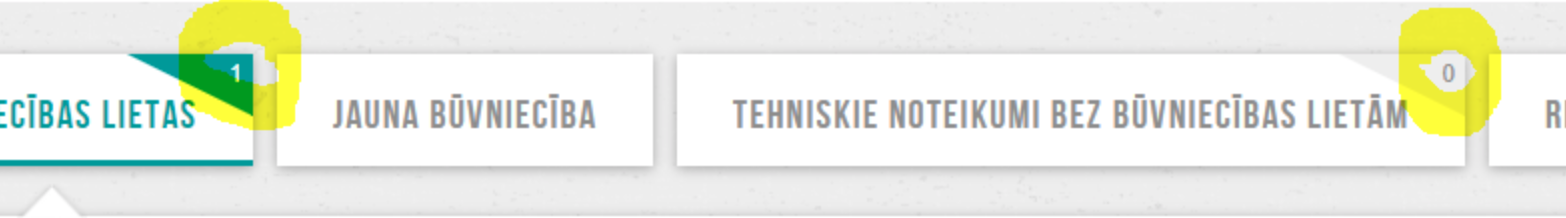 5Teksta izmēra maiņaJā6Tastatūras piekļuve un vizuālais fokussNēNevar izvērst atrasto būvniecības lietu - pēc kolonnas "Stadija" ar tab uzreiz pāriet uz pārlūka sākumu, neiezīmējot būvniecības lietas bultiņu7Formas, lauku nosaukumi un kļūdas paziņojumiNē1. Ieteikums: Rezultātu tabulas kolonnu nosaukumu attribute teksts ir tāds pats kā text vai alternatīvais teksts. Atribūta vērtībai būtu jāsatur ieteikums, nevis jāatkārto jau esošā lauka vērtība.8Saturs, kas kustas, zibsnī vai mirgoJā9Multimediju (video, audio) alternatīvasJā10Pamatstruktūras pārbaudeJāNpk.PrasībaVērtējumsPiezīmes1Lapu nosaukumsNēLapai nav definēts nosaukums. Iespējamais variants "BIS pieslēgšanās veida izvēle"2Attēla tekstuālas alternatīvas (“alt text”)NēNav Alt teksta abām pieslēgšanās izvēlnēm3VirsrakstiJā4Kontrasta koeficients - krāsu kontrastsNēNav pietiekams kontrasts linkam 'Pieslēgties' un tekstam 'Būvniecības valsts kontroles birojsInformācijas pārpublicēšanas gadījumā atsauce uz Būvniecības informācijas sistēmu obligāta.' lapas apakšā5Teksta izmēra maiņaJā6Tastatūras piekļuve un vizuālais fokussNē1. Aiz BIS logo, ar Tab pārvietojas pa, iespējams, pieejamo izkrītošo sarakstu, bet nav vizuālā fokusa uz to nemaz.
2. Ar Tab nav iespējams izvēlēties ielogošanās veidu - vispirms ar peli ir jāieklikšķina uz nosaukumu Vēlos pieslēgties kā, un tad ar Tab var izvēlēties kādu no pieslēgšanās veidiem un tie fokusējas un iezīmējas7Formas, lauku nosaukumi un kļūdas paziņojumiNē1. Izkrītošajam menu nav Labels, kā dēļ to un izkrītošā menu datus nevar nolasīt
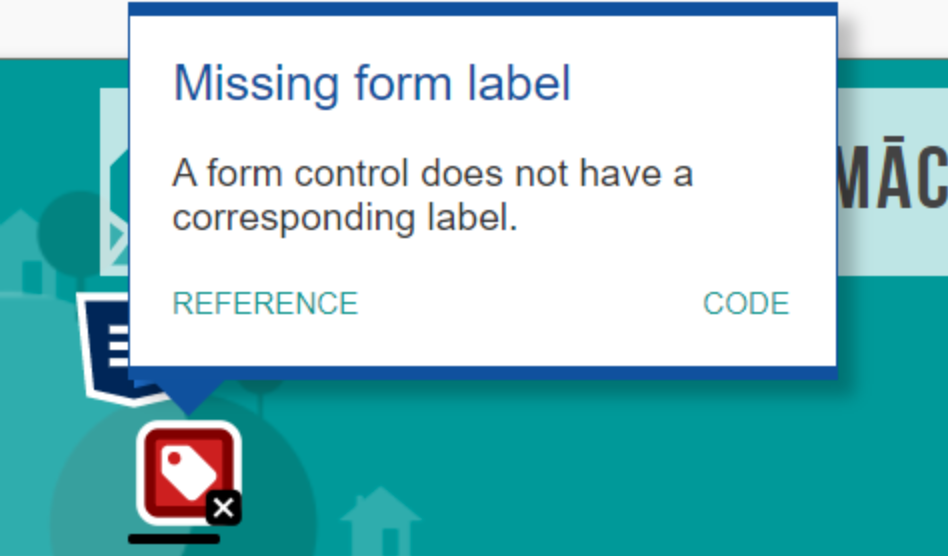 8Saturs, kas kustas, zibsnī vai mirgoJāNav attiecināms9Multimediju (video, audio) alternatīvasJāNav attiecināms10Pamatstruktūras pārbaudeJāNpk.PrasībaVērtējumsPiezīmes1Lapu nosaukumsNēLapai nav definēts nosaukums.
Iespējamā vērtība 'BIS paziņojumi'2Attēla tekstuālas alternatīvas (“alt text”)Nē1. Kalendāra ikoniņām trūkst Alt teksti
2. Saņemto paziņojumu ikonai "Atvērt' nav Alt teksts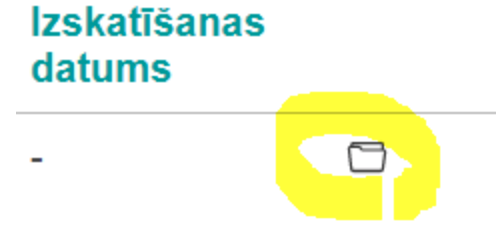 3VirsrakstiJāVirsrakstu nav vispār4Kontrasta koeficients - krāsu kontrastsNēKontrasts nav pietiekams:
1. visiem meklēšanas laukiem un pogai "Meklēt"
2. rezultātu kolonnu nosaukumiem, ar kuriem var kārtot ierakstus: "Pieprasījuma datums", "Apraksts", "Izskatīšanas datums"5Teksta izmēra maiņaJā6Tastatūras piekļuve un vizuālais fokussNē1. Paziņojumus un saskaņojumus var atvērt caur ikonu, bet nevar izvērst caur bultiņu, lai apskatītu tekstu
2. Meklēšanas lauks "Apraksts" iefokusējas, bet netiek vizuāli izcelts
3. Nevar izvēlēties datumus no kalendāra7Formas, lauku nosaukumi un kļūdas paziņojumiNē1. Ieteikums: Rezultātu tabulas kolonnu nosaukumu attribute teksts ir tāds pats kā text vai alternatīvais teksts. Atribūta vērtībai būtu jāsatur ieteikums, nevis jāatkārto jau esošā lauka vērtība.8Saturs, kas kustas, zibsnī vai mirgoJā9Multimediju (video, audio) alternatīvasJā10Pamatstruktūras pārbaudeJāNpk.PrasībaVērtējumsPiezīmes1Lapu nosaukumsNēLapai nav definēts nosaukums.
Iespējamā vērtība 'BIS būvkomersantu reģistrs'2Attēla tekstuālas alternatīvas (“alt text”)Jā3VirsrakstiNēIr tikai h2 virsraksts, nav h14Kontrasta koeficients - krāsu kontrastsNē1. Visiem meklēšanas lauku nosaukumie ir par zemu kontrasts
2. Pogai <Meklēt> meklēšanas sadaļā ir par zemu kontrasts
3. Atlasītā būvspeciālistu saraksta kolonnu nosaukumiem ir par zemu kontrasts
4. Atlasītā būvkomersanta nosaukums tabulā ir ar par zemu kontrastu
5. Atlasīto būvkomersantu statuss "Izslēgts" ir ar par zemu kontrastu"Pārreģistrēts - nederīgs","Nederīgs","Dzēsts sfēru līmenī"
6. Tekstam "Būvniecības valsts kontroles birojs Informācijas pārpublicēšanas gadījumā atsauce uz Būvniecības informācijas sistēmu obligāta. " ir zems kontrasta līmenis - jāmaina visās lapās, kur tas attēlojas7. Ka ir veikta atlase un aizpildīti meklēšanas lauki, kā piemēram "Sfēras statuss", izvēlētajam ierakstam ir par zemu kontrast.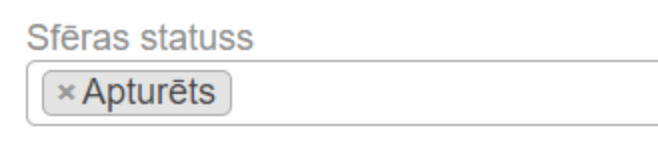 8. Tekstam "Būvniecības valsts kontroles birojs Informācijas pārpublicēšanas gadījumā atsauce uz Būvniecības informācijas sistēmu obligāta. " ir zems kontrasta līmenis - jāmaina visās lapās, kur tas attēlojas5Teksta izmēra maiņaJā6Tastatūras piekļuve un vizuālais fokussNē1. Meklēšanas sadaļā netiek izgaismoti fokusa laikā lauki - Nosaukums, Būvkomersanta reģistrācijas numurs, UR vai mītnes valsts reģistrācijas numurs, Speciālista vārds, Speciālista uzvārds, Speciālista sertifikāta numurs.
2. Meklēšanas sadaļā fokusa laikā tiek nepietiekami izgaismotie lauki - Statuss, Darbības sfēras, kurās būvkomersants veic komercdarbību, Darbības jomas, kurās būvkomersants veic komercdarbību
3. Kalendārā nevar veikt izvēli, izmantojot tastatūru - ar enter tiek izvēlēts aktuālais (šodienas) datums, bet nevar pārvietoties pa kalendāra laukiem
4. Atšķirīga izvēļu veikšana no izkrītošajiem sarakstiem, piemēram, laukā "Statuss", izkrītošais saraksts parādās nospiežot bultiņu uz leju, bet laukā "Kvalifikācijas klase", saraksts parādās pēc Enter nospiešanas - vajadzētu vienādot piekļuvi laukiem
5. Tādos izvēļu laukos kā "Kvalifikācijas klase", kad ir veikta izvēle un nospiež Tab - pāriet uz lapas lielo nosaukumu BIS, bet vajadzētu secīgi turpināt uz nākamo lauku. Piemēram, laukā "Statuss", ja veic izvēli, nospiežot Tab pārvietojas uz lauku "Darbības sfēras, kurās būvkomersants veic komercdarbību"
6. Ar tastatūras palīdzību nevar piekļūt "Izvērstā meklēšana" un "Ātrā meklēšana"7Formas, lauku nosaukumi un kļūdas paziņojumiJā8Saturs, kas kustas, zibsnī vai mirgoJā9Multimediju (video, audio) alternatīvasJā10Pamatstruktūras pārbaudeJāNpk.PrasībaVērtējumsPiezīmes1Lapu nosaukumsNēLapai nav definēts nosaukums.
Iespējamā vērtība 'BIS profila informācija'2Attēla tekstuālas alternatīvas (“alt text”)Jā3VirsrakstiNēIr tikai h4 virsraksti, nav hierarhijas4Kontrasta koeficients - krāsu kontrastsNē1. Visiem lapas lauku nosaukumiem ir nepietiekams kontrasts
2. Sistēmas lietošanas noteikumiem ir nepietiekams kontrasts un teksts sarakstīts bez atkāpēm utt. , kas var radīt problēmu to salasīt5Teksta izmēra maiņaJā6Tastatūras piekļuve un vizuālais fokussJā7Formas, lauku nosaukumi un kļūdas paziņojumiJā8Saturs, kas kustas, zibsnī vai mirgoJā9Multimediju (video, audio) alternatīvasJā10Pamatstruktūras pārbaudeJāNpk.PrasībaVērtējumsPiezīmes1Lapu nosaukumsNēLapai nav definēts nosaukums.
Iespējamā vērtība 'BIS būvspeciālistu reģistrs'2Attēla tekstuālas alternatīvas (“alt text”)NēBūvspeciālistu atlases rezultātu tabulā, bildei "Nodarbināts" nav Alt teksta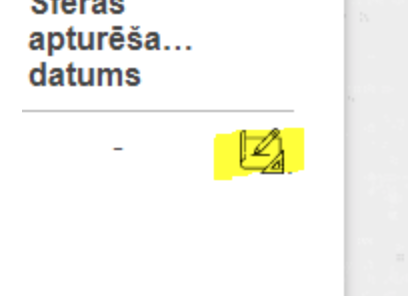 3VirsrakstiNēIr tikai h2 virsraksts, nav h14Kontrasta koeficients - krāsu kontrastsNē1. Visiem meklēšanas lauku nosaukumie ir par zemu kontrasts
2. Pogai <Meklēt> meklēšanas sadaļā ir par zemu kontrasts
3. Atlasītā būvspeciālistu saraksta kolonnu nosaukumiem ir par zemu kontrasts
4. Atlasītā būvspeciālistu tabulas kolonnā "Sertifikāta numurs" numuram ir par zemu kontrasts
5. Atlasītajā būvspeciālistu tabulā attēlotais būvsertifikāta statuss ir ar pārāk zemu kontrastu:
5.1. "Pārrēģistrēts - nederīgs",
5.2. "Nederīgs",
5.3. "Dzēsts sfēru līmenī"
6. Atlasot būvspeciālistus ar būvsertifikāta statusu "Dzēsts sfēras līmenī", kolonnā "Sfēras statuss" statuss "Dzēsts" ir ar pazeminātu kontrastu.
7. Ka ir veikta atlase un aizpildīti meklēšanas lauki, kā piemēram "Sfēras statuss", izvēlētajam ierakstam ir par zemu kontrasts 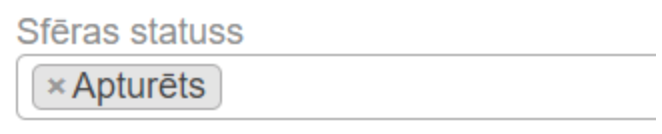 5Teksta izmēra maiņaJā6Tastatūras piekļuve un vizuālais fokussNē1. Meklēšanas sadaļā netiek izgaismoti fokusa laikā lauki - Vārds, Uzvārds, Sertifikāta numurs, Sfēras numurs
2. Meklēšanas sadaļā fokusa laikā tiek nepietiekami izgaismotie lauki - Sertifikāta statuss, Būvspeciālista darbības sfēra, Būvspeciālista darbības joma, Informatīvā piezīme, Sfēras statuss
3. Kalendāros nevar veikt izvēli, izmantojot tastatūru - ar enter tiek izvēlēts aktuālais (šodienas) datums, bet nevar pārvietoties pa kalendāra laukiem
4. Atšķirīga izvēļu veikšana no izkrītošajiem sarakstiem, piemēram, laukā "Būvspeciālista darbības joma", izkrītošais saraksts parādās nospiežot bultiņu uz leju, bet laukā "Sertificēšanas institūcija", saraksts parādās pēc Enter nospiešanas - vajadzētu vienādot piekļuvi laukiem
5. Tādos izvēļu laukos kā "Sertificēšanas institūcija", kad ir veikta izvēle un nospiež Tab - pāriet uz lapas lielo nosaukumu BIS, bet vajadzētu secīgi turpināt uz nākamo lauku. Piemēram, laukā "Būvspeciālista darbības joma", ja veic izvēli, nospiežot Tab pārvietojas uz lauku "Informatīvā piezīme"
6. Ar tastatūras palīdzību nevar piekļūt "Izvērstā meklēšana" un "Ātrā meklēšana"7Formas, lauku nosaukumi un kļūdas paziņojumiNē1. Kalendāra izvēles laukiem trūkst labeļi8Saturs, kas kustas, zibsnī vai mirgoJā9Multimediju (video, audio) alternatīvasJā10Pamatstruktūras pārbaudeNēPirms veikta būvspeciālistu izvēle, informatīvajā tekstā ir saite uz PDF, tā kā PDF mēdz būt problēmas ar pieejas tiesībām, ir jāinformē lietotājs, ka tiks atvērts PDFNpk.PrasībaVērtējumsPiezīmes1Lapu nosaukumsNēLapai nav definēts nosaukums.
Iespējamā vērtība 'BIS kontakti'2Attēla tekstuālas alternatīvas (“alt text”)JāNav piemērojams3VirsrakstiJā4Kontrasta koeficients - krāsu kontrastsNēKontrasta problēmas ir pie teksta "Lapa atjaunota [datums]"5Teksta izmēra maiņaJā6Tastatūras piekļuve un vizuālais fokussJā7Formas, lauku nosaukumi un kļūdas paziņojumiJāNav piemērojams8Saturs, kas kustas, zibsnī vai mirgoJāNav piemērojams9Multimediju (video, audio) alternatīvasJāNav piemērojams10Pamatstruktūras pārbaudeJāNpk.PrasībaVērtējumsPiezīmes1Lapu nosaukumsNēLapai nav definēts nosaukums.
Iespējamā vērtība 'BIS lietošanas noteikumi'2Attēla tekstuālas alternatīvas (“alt text”)Jā3VirsrakstiNē1. Uzreiz ir h3 virsraksts4Kontrasta koeficients - krāsu kontrastsJā5Teksta izmēra maiņaNēPie 200% lapa sāk iziet ārpus ekrāna kreisajā pusē. Pat ekrāna apakšējais rullerītis nespēj pilnībā attēlot tekstu. Pie 250% daļa teksta kreisajā pusē pazūd pavisam un apakšējais rullerītis ar vairs nav pieejams6Tastatūras piekļuve un vizuālais fokussNēJa vispirms neieklikšķina izlēcošajā loga, ar tab ir jāiziet cauri visai apakšā redzamajai lapai.7Formas, lauku nosaukumi un kļūdas paziņojumiJā8Saturs, kas kustas, zibsnī vai mirgoJā9Multimediju (video, audio) alternatīvasJā10Pamatstruktūras pārbaudeJāNpk.PrasībaVērtējumsPiezīmes1Lapu nosaukumsNēLapai nav definēts nosaukums.
Iespējamā vērtība 'BIS iesniegtie dokumenti'2Attēla tekstuālas alternatīvas (“alt text”)Nē1. Kalendāra ikoniņām trūkst Alt teksti
2. Dokumenta dzēšanas ikonai trūkst Alt teksts3VirsrakstiJāNav virsrakstu4Kontrasta koeficients - krāsu kontrastsNēKontrasts nav pietiekams:
1. visiem meklēšanas laukiem un pogai "Meklēt"
2. rezultātu kolonnu nosaukumiem, ar kuriem var mainīt ierakstu secību5Teksta izmēra maiņaJā6Tastatūras piekļuve un vizuālais fokussNē1. Nevar izvēlēties datumus no kalendāra7Formas, lauku nosaukumi un kļūdas paziņojumiNē1. Lejupielādes ikonai trūkst teksts8Saturs, kas kustas, zibsnī vai mirgoJā9Multimediju (video, audio) alternatīvasJā10Pamatstruktūras pārbaudeJāNpk.PrasībaVērtējumsPiezīmes1Lapu nosaukumsNēLapai nav definēts nosaukums.
Iespējamā vērtība 'BIS portāla saņemtie dokumenti'2Attēla tekstuālas alternatīvas (“alt text”)Nē1. Kalendāra ikoniņām trūkst Alt teksti3VirsrakstiJāVirsrakstu nav4Kontrasta koeficients - krāsu kontrastsNēKontrasts nav pietiekams:
1. visiem meklēšanas laukiem un pogai "Meklēt"
2. rezultātu kolonnu nosaukumiem, ar kuriem var mainīt ierakstu secību5Teksta izmēra maiņaJā6Tastatūras piekļuve un vizuālais fokussNē1. Nevar izvēlēties datumus no kalendāra7Formas, lauku nosaukumi un kļūdas paziņojumiNēSaistīto dokumentus un lejupielādes ikonai trūkst teksts8Saturs, kas kustas, zibsnī vai mirgoJā9Multimediju (video, audio) alternatīvasJā10Pamatstruktūras pārbaudeJāNpk.PrasībaVērtējumsPiezīmes1Lapu nosaukumsNēLapai nav definēts nosaukums.
Iespējamā vērtība 'BIS jauna pilnvara'2Attēla tekstuālas alternatīvas (“alt text”)Nē1. Visām informatīvajām ikoniņām 'i' trūkst Alt teksti3VirsrakstiNēLapas virsraksts sākas ar h44Kontrasta koeficients - krāsu kontrastsNē1. Kontrasts nav pietiekams laukiem:
1.1. Tabu nosaukumi - Izsniegtās un saņemtās pilnvaras
1.2. Pilnvarotājs
1.3. Pilnvarotā persona
1.4. Personas tips
1.5. Derīguma termiņš
1.6. Veids
1.7. Būvniecības lietas
1.8. Tiesības
1.9. Tiesības pildīt darba uzdevumu
1.10. Tiesības pārstāvēt personu
1.11. Datnes5Teksta izmēra maiņaJā6Tastatūras piekļuve un vizuālais fokussNē1. Izvēloties ierakstus no izvēles saraksta, piemēram, "Sertificēts būvspeciālists" - lai uzsāktu lauka ievadi, nospiežu Enter, ievadu meklēšanas parametrus, atrodu speciālistu ar bultiņu un tad izvēli jāapstiprina ar Enter - un vienlaicīgi ar izvēles apstiprināšanu, tiek mēģināts saglabāt Pilnvaru, kas nav OK, jo neesmu uz Saglabāšanas pogas
2. Kad ar Tab palīdzību nonāk uz sadaļas nosaukumu, piemēram,  "Tiesības", "Datnes" un nospiež Enter - ne tikai sadaļa aizveras, bet arī mēģina saglabāt Pilnvaru - NOK, jo tobrīd mēģinu aizvērt sadaļu, nevis esmu uz Saglabāt pogas
3. Ar Tab, kad nonāk līdz pogai <Datnes>, tā netiek vizuāli izcelta7Formas, lauku nosaukumi un kļūdas paziņojumiJā8Saturs, kas kustas, zibsnī vai mirgoJā9Multimediju (video, audio) alternatīvasJā10Pamatstruktūras pārbaudeJāNpk.PrasībaVērtējumsPiezīmes1Lapu nosaukumsNēLapai nav definēts nosaukums.
Iespējamā vērtība 'BIS lietotāja izvēle'2Attēla tekstuālas alternatīvas (“alt text”)NēLietotāja ikonas bildei nav Alt
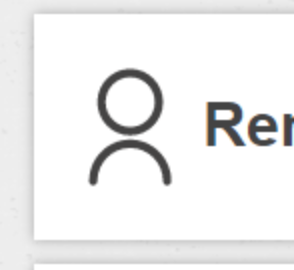 3VirsrakstiJā4Kontrasta koeficients - krāsu kontrastsNēNepietiekošs kontrasts tekstam "UR numurs"
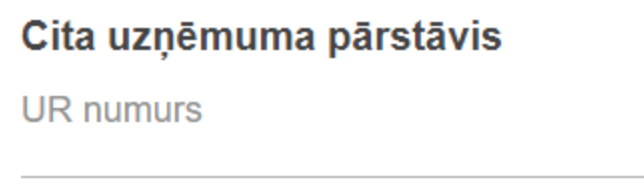 5Teksta izmēra maiņaJā6Tastatūras piekļuve un vizuālais fokussJā7Formas, lauku nosaukumi un kļūdas paziņojumiJā8Saturs, kas kustas, zibsnī vai mirgoJā9Multimediju (video, audio) alternatīvasJā10Pamatstruktūras pārbaudeJāNpk.PrasībaVērtējumsPiezīmes1Lapu nosaukumsNēLapai nav definēts nosaukums.
Iespējamā vērtība 'BIS Būvniecības darba vieta'2Attēla tekstuālas alternatīvas (“alt text”)Nē1. Bildēm "Publiskais portāls" un "Biežāk uzdotie jautājumi" nav Alt teksta. "Lietotāja rokasgrāmata" un  "Speciālista panelis" vizuāli atgādina bildi, bet netiek atpazīti kā bildes.3VirsrakstiNēLapā nav iekļauti virsraksti, bet būtu ieteicams, piemēram, "Mani dati" ir virsraksts4Kontrasta koeficients - krāsu kontrastNēWave analīze liecina, ka visām apaksšadaļām zem "Mani dati" un "Reģistru e-pakalpojumi" pietrūkst kontrasta5Teksta izmēra maiņaJā6Tastatūras piekļuve un vizuālais fokussNē1. Neiet secīgi - pēc sadaļas "Būvniecības darba vieta" būtu jāiet cauri "Reģistru e-pakalpojumi" un tad otrā sleja - "Publiskais portāls", "Lietotāja rokasgrāmata" utt. Tagad iet secībā "Būvniecības darba vieta" - "Publiskais portāls" - "Reģistru e-pakalpojumi" - "Lietotāja rokasgrāmata"7Formas, lauku nosaukumi un kļūdas paziņojumiNēRead aloud (Chrome) nenolasīja nevienu elementu no formas - elementiem jābūt pareizi iezīmētiem lapas kodā, lai cilvēki var ar tiem mijiedarboties, izmantojot tikai tastatūru, balss ievadi un ekrāna lasītājus. Ar tastatūru ir OK, bet ekrāna lasītājs neatpazīst nevienu formas elementu8Saturs, kas kustas, zibsnī vai mirgoJā9Multimediju (video, audio) alternatīvasJā10Pamatstruktūras pārbaudeJā